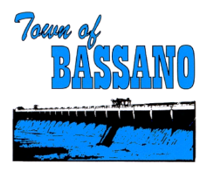 Policy Statement The purpose of this policy is to outline admission requirements and pool fees at Bassano Outdoor Pool. Pool admission requirements support the Town’s commitment to aquatic safety and facility accessibility.  The fee structure is in alignment with the Bassano Outdoor Pool Operations Plan programming and budget. Definitions Caregiver – means a parent, guardian, or person responsible for caring for a child under the age of 8. Child – a patron under the age of 8.Chief Administrative Officer (CAO) – means the administrative head of the municipality.Council – means the elected body of the Town.Administration – means the administrative department of the Town.Employee – means a person employed by the Town.Town - means the incorporated municipality of Bassano.Pool – means the Bassano Outdoor Pool.Pool fees – the amounts charged to patrons wishing to use the pool for various activities.Responsibility  It is the responsibility of all municipal employees and patrons to adhere to this policy. Facility Admission GuidelinesPool admission requirements are intended to protect the health and safety of patrons and staff. Patrons will not be permitted to access the facility, register for programs, or book the facility without payment.General Admission:Patrons must meet the admission requirements below to access the facility: Children under the age of 8 are not permitted to attend the facility without a caregiver. Pool staff may administer a ‘swim test’ to assess if the child has the skills to be able to swim unassisted in the water.  If the child, who is 7 or younger is successful, they still need to be accompanied but do not need to be within arms reach.  The caregiver-to-child ratio is 1 caregiver to 3 children under the age of 8. A caregiver-to-child ratio of 1 caregiver to 5 children will be permitted if all children are wearing lifejackets. Caregivers must be a minimum of 12 years of age. Caregivers may be required to complete a swim test to determine swimming ability. This will be at the discretion of pool staff. Persons with (dis)abilities may require support from a direct caregiver to access all or parts of the facility. This will be assessed on a case-by-case basis based on the person’s ability by a Level 2 lifeguard.  Patrons will not be permitted to access the aquatics facility under the following circumstances: Individuals under the influence of drugs or alcoholShowing signs of poor mental health. Any discriminatory or aggressive behavior directed towards pool staff or patrons. Children under the age of 8 without a caregiver presentGroups who do not meet the caregiver-to-child admission ratiosPatron who has been banned from the facility. Deep Water Access: Patrons under the age of 12 must demonstrate swimming ability by completing a swim test to access deep water without a life jacket. If patrons are unable to pass the swim test without a life jacket, the patron may be permitted to access the deep water with a life jacket at the discretion of the on-duty lifeguard. Patrons over the age of 12 may be required to complete the swim test upon request at the discretion of pool staff. Swim Test: A safe entry into shallow water.Recover and tread water for 30 seconds, maintain mouth and nose above the water at all times.A 25-meter swim without stopping or resting, any style in under 60 seconds.Pool Fee GuidelinesThese guidelines set out the roles and responsibilities for Pool FeesPool fees will be established for the next three (3) years (see Schedule A).Pool fees were reviewed in 2022.Pool fees were found to be competitive and are based on the service providedAmendments to the fee schedule will take place before February 1st of each year.Policy Reference P-TOB72a/001-22 - Pool Operations Plan END OF POLICYSchedule A2022-2024 Fee SchedulePolicy TitleBassano Outdoor Pool Admission and Fee PolicyAuthorityRecreation & Leisure Department Approved (Dates/Motion #)TOB80/22Policy NumberP-TOB72a/003-22ReviewFebruary 1st annuallyReviewed by/dateMay 9, 2022 – Council ActualProjectedProjectedGeneral Admission202220232024Drop-inDrop-inDrop-inDrop-inChild (3-7 years)$3.50$4.00$4.50Youth (8-17 years)$5.50$6.00$6.50Adult (18-64 years)$6.50$7.00$7.50Senior (65+ years)$5.50$6.00$6.50Family (5 people)$27.50$30.00$32.50Punch CardPunch CardPunch CardPunch CardChild (3-7 years)$31.50$36.00$36.00Youth (8-17 years)$49.50$54.00$54.00Adult (18-64 years)$58.50$63.00$63.00Senior (65+ years)$49.50$54.00$58.50Family (5 people)$220.00$240.00$260.00Seasons PassSeasons PassSeasons PassSeasons PassChild (3-7 years)$90.00$100.00$100.00Youth (8-17 years)$137.50$150.00$150.00Adult (17-64 years)$162.50$175.00$175.00Senior (65+ years)$137.50$150.00$150.00Family (5 people)$330.00$360.00$360.00ActualProjectedProjectedAquafit202220232024Seasons Membership (28 sessions)$162.50$168.75$175.001 Month Membership (8 sessions)$45.50$47.25$49.00Class Drop-in$6.50$6.75$7.00ActualProjectedProjectedFacility Rentals 2022202320241 hour (flat rate) <40 patrons per hour$150.00$155.00$155.00>40 patrons per hour$25.00 (flat rate)$27.50 (flat rate)$30.00 (flat rate)Facility rentals are authorized for a minimum of 1-hour rental, addition hours may be purchased in part based on 30-minute increments, pending facility and staffing abilities. Rentals can only be scheduled between 8:00 a.m. and 8:00 p.m. as this is the regular hours for the facility, weather, and staff capacity permitting. Contract rates may be available for facility-specific programming. Facility rentals are authorized for a minimum of 1-hour rental, addition hours may be purchased in part based on 30-minute increments, pending facility and staffing abilities. Rentals can only be scheduled between 8:00 a.m. and 8:00 p.m. as this is the regular hours for the facility, weather, and staff capacity permitting. Contract rates may be available for facility-specific programming. Facility rentals are authorized for a minimum of 1-hour rental, addition hours may be purchased in part based on 30-minute increments, pending facility and staffing abilities. Rentals can only be scheduled between 8:00 a.m. and 8:00 p.m. as this is the regular hours for the facility, weather, and staff capacity permitting. Contract rates may be available for facility-specific programming. Facility rentals are authorized for a minimum of 1-hour rental, addition hours may be purchased in part based on 30-minute increments, pending facility and staffing abilities. Rentals can only be scheduled between 8:00 a.m. and 8:00 p.m. as this is the regular hours for the facility, weather, and staff capacity permitting. Contract rates may be available for facility-specific programming. ActualProjectedProjectedSwimming Lessons202220232024Parent and Tot$55.00$57.50$60.00Preschool 1$55.00$57.50$60.00Preschool 2$55.00$57.50$60.00Swimmer 1$67.00$69.50$72.00Swimmer 2$67.00$69.50$72.00Swimmer 3$67.00$69.50$72.00Swimmer 4$67.00$69.50$72.00Swimmer 3/4$67.00$69.50$72.00Swimmer 5$67.00$69.50$72.00Swimmer 6$67.00$69.50$72.00Swimmer 5/6$67.00$69.50$72.00Two Week (S1)$67.00$69.50$72.00Two Week (S2)$67.00$69.50$72.00Two Week (S1/S2)$67.00$69.50$72.00Two Week (S3/S4)$67.00$69.50$72.00Two Week (S5/S6)$67.00$69.50$72.00Rookie/Ranger Patrol $80.00$82.50$85.00Star Patrol$80.00$82.50$85.00Bronze Star$80.00$82.50$85.00Star Patrol/Bronze Star$80.00$82.50$85.00Private Lessons (per 30 minutes)$30.00$32.50$35.00Semi-Private Lessons (per 30 minutes with a maximum of 3 students)$50.00$52.50$55.00Adult Lessons$45.00$47.50$50.00ActualProjectedProjectedAdvanced CoursesMinimum participants202220232024Standards First Aid (full course or recertification)8 students.$175.00$180.00$185.00Bronze Cross7 students.$160.00$165.00$170.00Bronze Medallion7 students.$150.00$155.00$160.00National Lifeguard – Pool7 students.$345.00$350.00$355.00National Lifeguard – Pool Recertification4 students.$100.00$105.00$110.00Lifesaving Society - Lifesaving/Swim Instructor7 students.$325.00$330.00$335.00Lifesaving Society - Lifesaving/Swim Instructor Recertification4 students.$100.00$105.00$110.00